Оглавление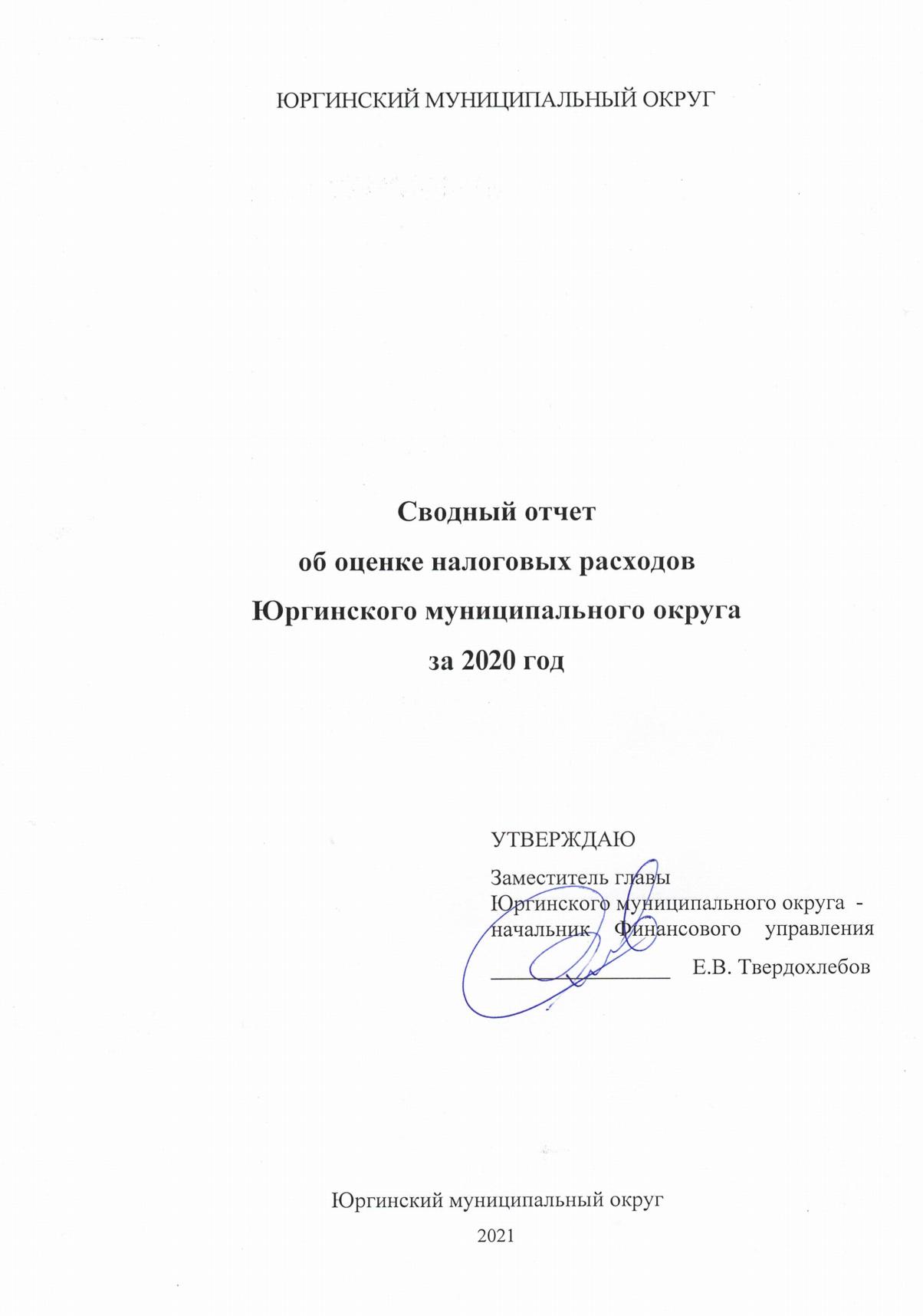 Список используемых сокращений и аббревиатур ........................................... 3Решения Советов народных депутатов сельских поселений, устанавливающие налоговые расходы...……………………………………......4Введение................................................................................................................ 6 1. Общая характеристика налоговых расходов в 2020 году ............................. 91.1. Оценка эффективности применения технических налоговых расходов Юргинского муниципального округа……………………..…..121.2. Оценка эффективности применения социальных налоговых расходов Юргинского муниципального округа…….…….. 142. Распределение налоговых расходов по муниципальным программам ..... 163. Кураторы налоговых расходов ...................................................................... 174. Обобщенные результаты оценки налоговых расходов…............................ 18Заключение……………………… ...................................................................   21  Приложение № 1. Результаты оценки технических налоговых расходов….. 23Приложение № 2. Результаты оценки социальных налоговых расходов…....24Список используемых сокращений и аббревиатурПостановление № 773 — постановление Правительства Кемеровской области - Кузбасса от 30.12.2019 № 773 «Об утверждении Положения о формировании перечня налоговых расходов Кемеровской области - Кузбасса и оценке налоговых расходов Кемеровской области - Кузбасса».Постановление № 796 — постановление Правительства Российской Федерации от 22.06.2019 № 796 «Об общих требованиях к оценке налоговых расходов субъектов Российской Федерации и муниципальных образований».Постановление № 19 - постановление администрации Юргинского муниципального округа от 09.07.2020 № 19-МНА «Об утверждении Положения о формировании перечня налоговых расходов Юргинского муниципального округа и оценки  налоговых расходов Юргинского муниципального округа».МРИ ФНС № 9 по КО-К — Межрайонная  инспекция ФНС России №9 по Кемеровской области - Кузбассу.Решения Советов народных депутатов сельских поселений, устанавливающие налоговые расходы Решение № 28/19-рс - Решение Совета народных депутатов Арлюкского сельского поселения от 06.11.2019 года  № 28/19-рс                           «Об установлении земельного налога на территории Арлюкского сельского поселения и утверждении Положения о земельном налоге Арлюкского сельского поселения».Решение № 28/17-рс - Решение Совета народных депутатов Зеледеевского сельского поселения от 06.11.2019 года  № 28/17-рс                             «Об установлении земельного налога на территории Зеледеевского сельского поселения и утверждении Положения о земельном налоге Зеледеевского сельского поселения». Решение № 26/18-рс -  Решение Совета народных депутатов Лебяжье-Асановского  сельского поселения от 06.11.2019 года  № 26/18-рс                              «Об установлении земельного налога на территории Лебяжье-Асановского сельского поселения и утверждении Положения о земельном налоге Лебяжье-Асановского сельского поселения».Решение № 28/18-рс - Решение Совета народных депутатов Мальцевского  сельского поселения от 06.11.2019 года  № 28/18-рс                          «Об установлении земельного налога на территории Мальцевского сельского поселения и утверждении Положения о земельном налоге Мальцевского сельского поселения».Решение № 24/16-рс - Решение Совета народных депутатов Новоромановского  сельского поселения от 06.11.2019 года  № 24/16-рс                       «Об установлении земельного налога на территории Новоромановского сельского поселения и утверждении Положения о земельном налоге Новоромановского сельского поселения». Решение № 30/16-рс - Решение Совета народных депутатов Попереченского  сельского поселения от 06.11.2019 года  № 30/16-рс                    «Об установлении земельного налога на территории Попереченского сельского поселения и утверждении Положения о земельном налоге Попереченского сельского поселения».Решение № 29/19-рс - Решение Совета народных депутатов Проскоковского  сельского поселения от 06.11.2019 года  № 29/19-рс                      «Об установлении земельного налога на территории Проскоковского сельского поселения и утверждении Положения о земельном налоге Проскоковского сельского поселения».Решение № 24/16-рс  - Решение Совета народных депутатов Тальского сельского поселения от 06.11.2019 года  № 24/16-рс                               «Об установлении земельного налога на территории  Тальского сельского поселения и утверждении Положения о земельном налоге Тальского сельского поселения».Решение № 27/18-рс - Решение Совета народных депутатов Юргинского  сельского поселения от 06.11.2019 года  № 27/18-рс                              «Об установлении земельного налога на территории  Юргинского сельского поселения и утверждении Положения о земельном налоге Юргинского сельского поселения».ВведениеВ настоящем отчете приведены сводные результаты оценки налоговых расходов Юргинского муниципального округа за 2020 год.В соответствии со ст. 6 Бюджетного кодекса Российской Федерации налоговые расходы публично-правового образования - это выпадающие доходы бюджетов бюджетной системы Российской Федерации, обусловленные налоговыми льготами, освобождениями и иными преференциями по налогам, сборам, таможенным платежам, страховым взносам на обязательное социальное страхование, предусмотренными в качестве мер государственной (муниципальной) поддержки в соответствии с целями государственных (муниципальных) программ и (или) целями социально-экономической политики публично-правового образования, не относящимися к государственным (муниципальным) программам.В настоящем отчете приведены сведения о налоговых расходах бюджета Юргинского муниципального округа, обусловленных налоговыми льготами, освобождениями и иными преференциями по налогам, установленными решениями сельских Советов народных депутатов, действовавшими в 2020 году.Оценка налоговых расходов проводилась в соответствии с требованиями следующих нормативно-правовых актов:- постановления Правительства Российской Федерации от 22.06.2019 № 796 «Об общих требованиях к оценке налоговых расходов субъектов Российской Федерации и муниципальных образований»;- постановления Правительства Кемеровской области - Кузбасса от 30.12.2019 № 773 «Об утверждении Положения о формировании перечня налоговых расходов Кемеровской области - Кузбасса и оценке налоговых расходов Кемеровской области - Кузбасса»;- постановления администрации Юргинского муниципального округа от 09.07.2020 № 19-МНА «Об утверждении Положение о формировании перечня налоговых расходов Юргинского муниципального округа и оценки  налоговых расходов Юргинского муниципального округа». Оценку налоговых расходов проводили кураторы налоговых расходов - ответственные исполнители муниципальных программ, органы местного самоуправления Юргинского муниципального округа, ответственные за достижение целей социально-экономической политики, Финансовое управление Юргинского муниципального округа.Для проведения оценки эффективности налоговых расходов использовались данные о категориях налогоплательщиков, о суммах выпадающих доходов и количестве налогоплательщиков, воспользовавшихся льготами, представленные МРИ ФНС № 9 по КО-К за 2020 год.Оценка налоговых расходов проводилась в целях обеспечения контроля результативности налоговых расходов и их соответствия общественным интересам, а также целям приоритетов социально – экономического развития, определенным муниципальными программами Юргинского муниципального округа. По итогам оценки осуществляется оптимизация действующих налоговых расходов Юргинского муниципального округа и обеспечение оптимального выбора объектов для предоставления муниципальной поддержки в форме налоговых льгот.Настоящий отчет ссылается на решения сельских Советов народных депутатов, устанавливающие налоговые льготы, освобождения и иные преференции по налогам, а также муниципальные программы Юргинского муниципального округа в редакциях, действовавших на 31.12.2020.В настоящем отчете приведены следующие сведения:- краткое описание методики налоговых расходов;- общая характеристика налоговых расходов за 2020 год, включая оценку эффективности применения технических и социальных налоговых расходов, распределение их по муниципальным программам и кураторам налоговых расходов;- краткое описание результатов оценки в разрезе целевых категорий налоговых расходов;В приложении приведены подробные результаты оценки налоговых расходов в разрезе целевых категорий налоговых расходов.Краткое описание методики оценкиМетодика оценки налоговых расходов установлена постановлением             № 19 . Процесс оценки состоит из следующих этапов:распределение налоговых расходов по муниципальным программам и непрограммным направлениям социально-экономической политики муниципального округа;доведение информации о налоговых расходах до кураторов налоговых расходов - ответственных исполнителей муниципальных программ или ответственных за соответствующее непрограммное направление социально-экономической политики муниципального округа;оценка целесообразности отдельных налоговых расходов - определение соответствия целей налогового расхода целям муниципальных программ и целям социально-экономической политики муниципального округа, не относящимся к государственным программам;оценка результативности налоговых расходов - определение вклада отдельных налоговых расходов в достижение целей муниципальных программ или целей социально-экономической политики муниципального округа, не относящихся к муниципальным программам (определение влияния налогового расхода на значение целевого показателя (индикатора) муниципальной программы или иного показателя, характеризующего достижение целей социально-экономической политики муниципального округа);оценка бюджетной эффективности с точки зрения достижения целей муниципальных программ и непрограммных целей социально-экономической политики муниципального округа;формирование выводов об эффективности налоговых расходов и рекомендаций по сохранению/отмене льгот, освобождений и иных преференций;формирование сводного отчета об оценке эффективности налоговых расходов.Этапы 1-2 и 7 выполняет Финансовое управление Юргинского муниципального округа, этапы 3-6 выполняют кураторы налоговых расходов.Следует отметить, что, в соответствии с Постановлением № 796, налоговые расходы делятся на 3 целевых категории:- социальные налоговые расходы - целевая категория налоговых расходов, обусловленных необходимостью обеспечения социальной защиты (поддержки) населения;- стимулирующие налоговые расходы - целевая категория налоговых расходов, предполагающих стимулирование экономической активности субъектов предпринимательской деятельности и последующее увеличение доходов бюджета;- технические налоговые расходы - целевая категория налоговых расходов, предполагающих уменьшение расходов плательщиков, воспользовавшихся льготами, финансовое обеспечение которых осуществляется в полном объеме или частично за счет бюджета муниципального образования.2. Общая характеристика налоговых расходовРешениями Советов народных депутатов сельских поселений Юргинского муниципального района, действующими с 01.01. 2020 года было установлено 6 налоговых расходов; из них 2 с ненулевыми выпадающими доходами. В 2019 году было установлено 6 налоговых расходов, из них 4 с ненулевым объемом. В 2020 году решениями Советов народных депутатов сельских поселений Юргинского муниципального района устанавливались льготы по налогу на имущество физических лиц и земельному налогу. В соответствии с принятыми решениями Советов народных депутатов сельских поселений, право на льготу по налогу на имущество физических лиц имеют налогоплательщики, предусмотренные статьей 407 Налогового Кодекса Российской Федерации (федеральные льготы).  В связи с чем, оценка эффективности налоговых расходов, обусловленных льготами по налогу на имущество физических лиц, не рассчитывалась. Оценка проводилась только по налоговым расходам, обусловленным льготами по земельному налогу.Льготы по земельному налогу на 2020 год  установлены в соответствии со ст. 395 Налогового кодекса РФ (федеральные льготы), дополнительные льготы установлены Решениями Советов народных депутатов сельских поселений.На основании принятых решений представительных органов местного самоуправления льготы предоставлялись в виде пониженной ставки (0,15%) и полного освобождения от уплаты земельного налога.Льгота в виде пониженной ставки устанавливалась в отношении земельных участков, занятых жилищным фондом и объектами инженерной инфраструктуры жилищно-коммунального комплекса (за исключением доли в праве на земельный участок, приходящейся на объект, не относящийся к жилищному фонду и к объектам инженерной инфраструктуры жилищно-коммунального комплекса) или приобретенных (предоставленных) для жилищного строительства.  Согласно данным МРИ ФНС № 9 по КО-К в 2020 году льготой по   земельному налогу воспользовались только в виде полного освобождения от уплаты земельного налога.В связи с чем, эффективность льготы в виде пониженной ставки (0,15%) оценить не представляется возможным, так как за период с 2016 по 2020 годы льгота была не востребована.Объем налоговых расходов в 2020 году составил 1 629 тыс. рублей, что на 34,1 больше уровня 2019 года (1 214 тыс. руб.). Их доля в объеме налоговых и неналоговых доходов бюджета Юргинского муниципального округа за 2020 год составила 0,94 %.  Объем налоговых расходов в разрезе налогов, и решений сельских Советов народных депутатов, устанавливающих налоговые расходы, представлен в таблице 1.Таблица 1Объем налоговых расходов бюджетаЮргинского муниципального округа в 2020 годуТыс. руб.Доли налоговых расходов, установленных решениями сельских Советов народных депутатов в общем объеме налоговых расходов приведены на рисунке 1.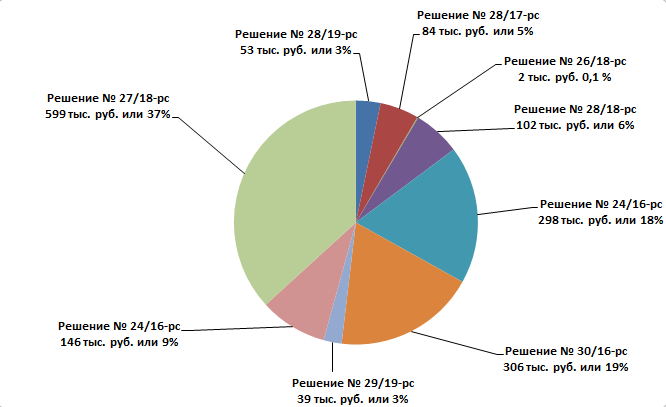 Рис. 1. Структура налоговых расходов в 2020 годуВ зависимости от целевой категории определены основные виды налоговых расходов на территории Юргинского муниципального округа:-социальные налоговые;-технические налоговые.Объем налоговых расходов по земельному налогу в разрезе целевых категорий приведен в таблице 2.Таблица 2Объем налоговых расходов бюджета Юргинского муниципального округа в 2020 году по целевым категориям (тыс. рублей)99,9%  выпадающих доходов составили технические налоговые расходы, 0,1%  - социальные. Технические налоговые расходы составляют льготы в виде полного освобождения от уплаты земельного налога для муниципальных учреждений, финансируемые за счет средств местного бюджета, в отношении земельных участков используемых для непосредственного выполнения возложенных полномочий. Социальные налоговые расходы составляют льготы в виде полного освобождения от уплаты земельного налога для садоводческих, огороднических некоммерческих товариществ, расположенных на территории Юргинского муниципального округа. В таблице 3 приведены объемы налоговых расходов в разрезе их эффективности. Таблица 3Объем эффективных и неэффективных налоговых расходов бюджета Юргинского муниципального округа (тыс. рублей)100% от общего объема выпадающих доходов приходится на эффективные налоговые расходы.В соответствии с Порядком, утвержденным постановлением № 19, оценка эффективности применения налоговых расходов Юргинского муниципального округа включает:- оценку целесообразности налоговых расходов; - оценку результативности налоговых расходов.Оценка целесообразности налоговых расходов проводится по следующим критериям:     - соответствие целям стратегии социально-экономического развития Юргинского муниципального округа и основным направлениям бюджетной и налоговой политики Юргинского муниципального округа;         - востребованность плательщиками предоставленных льгот.Оценка результативности налоговых расходов Юргинского муниципального округа включает оценку бюджетной эффективности налоговых расходов.Оценка эффективности налоговых расходов проводится в целях минимизации риска предоставления неэффективных налоговых расходов. Результаты оценки используются при формировании проекта муниципального бюджета на очередной финансовый год и плановый период.1.1. Оценка эффективности применения технических налоговых расходов Юргинского муниципального округаВ соответствии с решениями сельских Советов народных депутатов по земельному налогу установлены льготы в виде полного освобождения от уплаты налога для следующих категорий налогоплательщиков: - бюджетным учреждениям, финансируемым за счет средств местного бюджета в отношении земельных участков, расположенных в границах сельских поселений, используемых для непосредственного выполнения возложенных на них функций;Предоставление данной льготы, нацелены на минимизацию расходов учреждений, повышение доступности и качества услуг, оказываемых населению, на поддержку осуществления деятельности организаций по предоставлению на территории Юргинского муниципального округа в сфере образования, культуры, физической культуры и спорта, деятельность которых не направлена на получение доходов. Оценка целесообразности и результативности налогового расхода.В таблице 4 представлены данные об объеме налоговых расходов и количестве учреждений воспользовавшихся льготой за период с 2018 по 2020 гг.	Таблица 4Объем налоговых льгот, в разрезе целевых категорий и численности плательщиков за период с 2018-2020 гг.В 2019 году налоговой льготой воспользовались 13 организаций - это 87% от общего количества учреждений (15), в 2020 году льготой  воспользовались 15 организаций.Результативность налогового расхода определяется его бюджетной эффективностью. Объем снижения расходов бюджета Юргинского муниципального округа на финансовое обеспечение организаций-плательщиков налогов в 2020 году в результате применения налоговой льготы составил 1627 тыс. рублей, что на 469 тыс. рублей или на 40,5 % больше, чем за 2019 год (1158 тыс. руб.). Объем выпадающих доходов местного бюджета в результате применения данной налоговой льготы по земельному налогу обеспечил снижение доли расходов муниципальных учреждений Юргинского муниципального округа. Востребованность налоговой льготы определяется соотношением численности плательщиков, воспользовавшихся правом на льготы, и общей численности плательщиков, и представлена в таблице 5Таблица 5Численность плательщиков воспользовавшихся правом на льготы,  за  период 2018-2020 гг.Оценка 2020 года показывает, что востребованность налоговых льгот снизилась до 24,19 %. По сравнению с уровнем 2019 года востребованность предоставленных налоговых льгот в 2020 году уменьшилась на 4,66%.Вывод: учитывая, что получателями налоговых льгот являлись некоммерческие бюджетные учреждения, финансируемые из бюджета муниципального округа, обеспечивающие выполнение возложенных на них функциональных задач в интересах населения, налоговый расход, несмотря на снижения показателя востребованности на 4,66%, оказывает положительное влияние на социально-экономическое развитие Юргинского муниципального округа в целом, способствует созданию благоприятных условий для развития системы предоставления качественного общедоступного и бесплатного общего образования, сохранения культурного потенциала и культурного наследия Юргинского муниципального округа, способствует устранению встречных финансовых потоков средств местного бюджета. Его действие в 2020 году признано целесообразным и эффективным. 1.2. Оценка эффективности применения социальных налоговых расходов Юргинского муниципального округаВ соответствии с решениями Советов народных депутатов по земельному налогу установлены льготы для физических лиц, относящихся к социально незащищенным группам населения.В таблице 6 представлены данные об объеме налоговых расходов в разрезе категорий налогоплательщиков за период с 2018 по 2020 гг.Таблица 6Объем налоговых льгот, в разрезе целевых категорий за период с 2018-2020 гг.Тыс. руб.Предоставленные налоговые льготы по земельному налогу для физических лиц относятся к социальным налоговым расходам. Целью налогового расхода является социальная поддержка населения. Несмотря на низкие показатели востребованности, применение налогового расхода способствуют снижению налогового бремени населения, повышению уровня и качества жизни граждан, снижению социального неравенства, что соответствует направлению социально-экономической политики муниципального образования.Уровень востребованность налоговой льготы за период 2018-2020 гг. представлен в таблице 7Таблица 7Численность плательщиков воспользовавшихся правом на льготы, за  период 2018-2020 гг.Оценка 2020 года показывает, что востребованность налоговых льгот снизилась до 0,40 %. По сравнению с уровнем 2019 года востребованность предоставленных налоговых льгот в 2020 году уменьшилась на 0,02%.В результате применения налоговой льготы по земельному налогу одним физическим лицом, относящимся к категории социально незащищенного населения, получен дополнительный доход в 2020 году в среднем:2000 руб. / 36 чел.= 55,5 рублейВывод: налоговый расход носит социальный характер, направлен на поддержку социально незащищенных групп населения, отвечает общественным интересам, способствует решению социальных задач экономической политики Юргинского муниципального округа по повышению уровня и качества жизни отдельных категорий граждан, является востребованным, целесообразным, не оказывает отрицательного влияния на экономическое развитие округа и имеет положительную бюджетную эффективность, его действие в 2020 году признано эффективным, даже с учетом снижения показателя на 0,25%.2. Распределение налоговых расходов по муниципальным программам В таблице 8 приведено распределение выпадающих доходов по муниципальным программам. Таблица 8Объем эффективных и неэффективных налоговых расходов бюджета  (тыс. рублей)Распределение налоговых расходов по муниципальным программам в 2020 году сложилось следующим образом:- наибольшую долю налоговых расходов занимают расходы по муниципальной программе «Развитие системы образования в Юргинском муниципальном  округе»  - 97,5% в общем объеме выпадающих расходов бюджета (за счет полного освобождения от налога на землю муниципальных учреждений образования). - по муниципальной программе «Сохранение и развитие культуры в Юргинском муниципальном округе»  доля налоговых расходов незначительна и составляет 2,4%.- непрограммные налоговые расходы составляют 0,1% от объёма всех налоговых расходов (за счет льгот садоводческим, огородническим или иным дачным некоммерческим объединениям граждан).Доли налоговых расходов в разрезе муниципальных программ приведены на рисунке 1.Рис. 2. Структура налоговых льгот в разрезе программных  и  непрограммных налоговых расходов в 2020 году3. Кураторы налоговых расходовОценку налоговых расходов, результаты которой представлены в настоящем отчете, проводили кураторы налоговых расходов - органы местного самоуправления (структурные подразделения администрации Юргинского муниципального округа).Распределение выпадающих доходов по кураторам налоговых расходов приведено в таблице 9.Таблица 9Объем налоговых льгот, освобождений и иных преференций
в разрезе кураторов налоговых расходов (тыс. рублей)Наибольший объем налоговых расходов приходится на Управление образования администрации Юргинского муниципального округа (за счет полного освобождения от налога на землю муниципальных учреждений образования) по решению Советов народных депутатов сельских поселений (97,5%).  2,3% от общего объема налоговых расходов приходится на Управление культуры, молодежной политики и спорта администрации Юргинского муниципального округа (за счет полного освобождения от налога на землю муниципальных учреждений культуры).Не был определён куратор для налоговых расходов общим объемом 2 тыс. рублей (льгота предоставлена садоводческим, огородническим или иным дачным некоммерческим объединениям граждан).4. Обобщённые результаты оценки налоговых расходовТехнические налоговые расходыРезультаты оценки технических налоговых расходов приведены в таблице 10, подробные результаты приведены в приложении 1.Объем технических налоговых расходовТаблица 10 (тыс. рублей)Технические налоговые расходы связаны с предоставлением полного освобождения от налога на землю муниципальных учреждений Юргинского муниципального округа, частично или полностью финансируемым из местного бюджета. Объем технических налоговых расходов составляет 1627 тыс. рублей.В данной категории две разновидности налоговых расходов:- освобождение от уплаты земельного налога муниципальных учреждений образования;- освобождение от уплаты земельного налога муниципальных учреждений сферы культуры, молодежной политики и спорта, финансируемые за счет местного бюджета.За 2020 год воспользовались и применили налоговую льготу по решениям Советов народных депутатов сельских поселений, 15 юридических лиц (учреждения сферы образования и  культуры Юргинского муниципального округа). По результатам проведения оценки эффективности налоговых расходов было установлено, что предоставление льгот по земельному налогу данным категориям налогоплательщиков, обеспечивающим выполнение функциональных задач в интересах округа, ведет к снижению их налоговой нагрузки. Социальным эффектом служит стабильность работы бюджетных учреждений, возможность направления расходов на социально-значимые мероприятия. В результате предоставления налоговых льгот устраняются встречные финансовые потоки, не требуется дополнительного финансирования из местного бюджета. Все технические налоговые расходы признаны эффективными.Социальные налоговые расходыРезультаты оценки социальных налоговых расходов приведены в               таблице 11, подробные результаты приведены в приложении 2.Таблица 11Объем налоговых льгот, освобождений и иных преференций
по социальным налоговым расходам (тыс. рублей)Социальные налоговые расходы обусловлены необходимостью обеспечения социальной поддержки населения.Общий объем  социальных налоговых расходов за 2020 год незначителен и составляет 2 тыс. руб., но в тоже время результаты ее предоставления имеют большую социальную значимость. К социальным налоговым расходам отнесены льготы по налогу на землю физических лиц, из них неэффективными в денежном выражении не установлены.В данной категории предоставлена налоговая льгота по земельному налогу, категории налогоплательщиков - садоводческие, огородническим или иные дачные некоммерческие объединениям установленная  решением                        № 26/18-рс  «Об установлении земельного налога на территории Лебяжье-Асановского сельского поселения и утверждении Положения о земельном налоге Лебяжье-Асановского сельского поселения».Категории налогоплательщиков – члены садово-огороднического товарищества «Родник» в отношении земельных участков, находящихся в собственности, постоянном (бессрочном) пользовании.Согласно  данным отчета формы 5-МН «О налоговой базе и структуре начислений по местным налогам» за 2020 год, предоставленного МРИ ФНС № 9 по Ко-К, общее число налогоплательщиков (физических лиц), которым были предоставлены  налоговые льготы – 36 человек. Учитывая, что предоставление налоговых льгот (налоговых расходов) направлено на повышение уровня жизни населения, а именно поддержку малообеспеченных и социально незащищенных категорий граждан, повышение покупательской способности граждан, снижение доли расходов на оплату обязательных платежей, социальная эффективность этих налоговых льгот положительная.Стимулирующие налоговые расходыСтимулирующие налоговые расходы предполагают стимулирование экономической активности субъектов предпринимательской деятельности и последующее увеличение доходов бюджета. К стимулирующим налоговым расходам относятся льготы по налогу на землю юридических лиц, физических лиц для налогоплательщиков отдельных отраслей экономики, а также для инвесторов, инноваторов, резидентов технопарка, резидентов ТОСЭР.Эффективность налоговых льгот оценить не представляется возможным, так как за период с 2015 по 2020 год решениями представительных органов местного самоуправления (Советами народных депутатов сельских поселений) такие льготы не предоставлялись.ЗаключениеПодводя итоги оценки эффективности предоставляемых налоговых льгот, установленных сельскими Советами народных депутатов, можно сказать следующее.Общий объем налоговых расходов Юргинского муниципального округа в 2020 году составил 1629 тыс. руб. или   1,18 % от налоговых доходов местного бюджета.По данным налоговой статистической отчётности по форме 5-НМ «Отчет о налоговой базе и структуре начислений по местным налогам» в 2020 году в целом по Юргинскому муниципальному округу льготами по земельному налогу, установленными сельскими Советами народных депутатов, воспользовались 51 налогоплательщик (0,56% от общего количества налогоплательщиков). Из них 15 налогоплательщиков являются юридическими лицами (0,16% от общего количества плательщиков, учтенных в базе данных налогового органа), и 36 налогоплательщиков являются физическими лицами (0,40% от общего числа плательщиков)Основными получателями налоговых льгот, являющимися юридическими лицами, муниципальные учреждения культуры и образования. Указанные категории обеспечивают функционирование задач в интересах населения Юргинского муниципального округа. Эффект от предоставления налоговых льгот проявляется в экономии бюджетных расходов на уплату налогов, минимизации встречных потоков финансирования и экономии трансфертных издержек. Следовательно, бюджетная эффективность от предоставления налоговых льгот здесь проявляется в экономии бюджетных средств, выделяемых на прямое финансирование выполнения социальных задач. К получателям налоговых льгот, являющимися физическими лицами, относятся ветераны и инвалиды ВОВ, и члены садоводческих, огороднических или иные дачных некоммерческих объединений. Указанные налогоплательщики относятся к категориям, нуждающимся в социальной поддержке. Сумма социального эффекта равна сумме представленных налоговых льгот. Данные льготы имеют значительное социальное значение: социальную поддержку незащищенных слоёв населения, снижение доли расходов на оплату обязательных платежей, повышение уровня жизни и покупательской способности жителей округа. Однако, стоит отметить, что в 2020 году льготой в виде освобождения от уплаты земельного налога для ветеранов и инвалидов ВОВ налогоплательщики не воспользовались.Социальная эффективность определяется социальной направленностью предоставленных налоговых льгот и по результатам проведенной оценки признана положительной, так как направлена на достижение следующих целей:- поддержку осуществления деятельности организаций по предоставлению на территории муниципального образования услуг в сфере образования и культуры;- повышение уровня жизни населения (поддержка малообеспеченных и социально незащищенных категорий граждан).В таблице 12 приведены налоговые расходы и предложения по их отмене либо сохранению.Таблица 12 (тыс. рублей)1. Действующие налоговые расходы сохранить.2. Организовать проведение мероприятий в целях повышения уровня информированности населения о возможности получения льгот по местным налогам. Особое внимание уделить социально незащищенным слоям населения.Приложение № 1Результаты оценки технических налоговых расходовПриложение № 2Результаты оценки социальных налоговых расходов№п/пРешения Советов народных депутатов сельских поселенийВид налогаВид налогаВсего№п/пРешения Советов народных депутатов сельских поселенийНалог на имущество физических лицЗемельный налогВсего123456789Решение № 28/19-рс (Арлюкское с/п)Решение № 28/17-рс (Зеледеевское с/п)Решение № 26/18-рс (Л-Асановское с/п)Решение № 28/18-рс (Мальцевское с/п)Решение № 24/16-рс (Новоромановское с/п)Решение № 30/16-рс (Попереченское с/п)Решение № 29/19-рс (Проскоковское с/п)Решение № 24/16-рс (Тальское с/п) Решение № 27/18-рс (Юргинское с/п)053842102298393061465995384210229839306146599Всего016291629№п/пРешения Советов народных депутатов сельских поселений об установлении земельного налогаЦелевая категория налогового расходаЦелевая категория налогового расходаЦелевая категория налогового расходаОбщий итог№п/пРешения Советов народных депутатов сельских поселений об установлении земельного налогаСоциальнаяСтимулирующаяТехническаяОбщий итог123456789Решение № 28/19-рсРешение № 28/17-рсРешение № 26/18-рсРешение № 28/18-рсРешение № 24/16-рсРешение № 30/16-рсРешение № 29/19-рсРешение № 24/16-рсРешение № 27/18-рс2053840102298393061465991629Общий итог2016271629№п/пРешения Советов народных депутатов сельских поселенийЭффективныеналоговые расходыНеэффективныеналоговые расходыОбщий итог123456789Решение № 28/19-рсРешение № 28/17-рсРешение № 26/18-рсРешение № 28/18-рсРешение № 24/16-рсРешение № 30/16-рсРешение № 29/19-рсРешение № 24/16-рс Решение № 27/18-рс538421022983930614659901629ИТОГО162901629№ п/пХарактеристика налогового расхода201820192020(увеличение/снижение) 2020 года к  2019 году, %1.Объем налоговых расходов в результате освобождения от налогообложения учреждений, осуществляющих деятельность в сфере образования, культуры и спорта, социального обеспечения населения, финансируемые за счет средств бюджета Юргинского муниципального округа, (тыс. руб.)43311581627140,52.Общее количество учреждений, воспользовавшихся льготой (ед.)131315115,4№ п/пПоказатель201820192020(увеличение/снижение) 2020 года к  2019 году Численность плательщиков, воспользовавшихся правом на льготы, чел.  (форма 5-МН)131515022.Общая численность плательщиков, чел. (форма 5-МН)83 5262- 10       3.Востребованность,  %15,6328,8524,19- 4,66№ п/пХарактеристика налогового расхода201820192020(увеличение/снижение) 2020 года к  2019 году, %1.Объем налоговых расходов в результате освобождения от уплаты  земельного налога  для Ветеранов и инвалидов ВОВ тыс. руб.110022.Объем налоговых расходов в результате освобождения от уплаты  земельного налога   для садоводческих, огороднических или иных дачных некоммерческих объединений граждан (для физических лиц)022100№ п/пПоказатель201820192020(увеличение/снижение) 2020 года к  2019 году 1.Численность плательщиков,воспользовавшихся правом на льготы, чел. (форма 5-МН)345836222.Общая численность плательщиков,чел. (форма 5-МН) 8878 89378986108      3.Востребованность,  %0,380,650,400,25п/пМуниципальная программаЭффективныеналоговыерасходыНеэффективныеналоговыерасходыВсего1«Развитие системы образования в Юргинском муниципальном округе»  1588015882«Сохранение и развитие культуры в Юргинском муниципальном округе»  390393Непрограммные202ИТОГО162901629№п/пКуратор налоговых расходовЭффективныеналоговыерасходыНеэффективныеналоговыерасходыВсего1Управление образования администрации  Юргинского муниципального округа1588015882Управление культуры, молодежной политики и спорта администрации Юргинского муниципального округа390393Не определен202ИТОГО162901629№п/пРешения Советов народных депутатов сельских поселенийЭффективныеналоговыерасходыНеэффективныеналоговыерасходыВсего1Решение № 28/19-рс530532Решение № 28/17-рс840843Решение № 26/18-рс0004Решение № 28/18-рс10201025Решение № 24/16-рс29802986Решение № 30/16-рс30603067Решение № 29/19-рс390398Решение № 24/16-рс14601469Решение № 27/18-рс5990599ИТОГО162701627№п/пРешения Советов народныхдепутатов сельских поселенийЭффективныеналоговыерасходыНеэффективныеналоговыерасходыВсего1Решение № 26/18-рс202ИТОГО202Краткое наименование налогового расходаПредложения куратораРешения № 28/19-рс, 28/17-рс, 26/18-рс, 28/18-рс, 24/16-рс, 30/16-рс, 29/19-рс, 24/16-рс, 27/18-рсЛьгота в виде пониженной ставки   в отношении земельных участков занятых жилищным фондом и объектами инженерной инфраструктуры жилищно-коммунального комплекса или приобретенных (предоставленных) для жилищного строительства  Сохранить льготуЛьгота в виде освобождения от уплаты земельного налога для Ветеранов и инвалидов ВОВСохранить льготуРешения № 28/19-рс,  28/17-рс, 26/18-рс, 28/18-рс, 24/16-рс, 30/16-рс, 29/19-рс, 24/16-рс, 27/18-рсЛьгота  в виде освобождения от уплаты  земельного налога для муниципальных учреждений образования, культуры и искусства, физической культуры и спорта, социальной защиты и социального обеспечения населения, расположенных в границах сельских поселенийСохранить льготуРешение  № 26/18-рсЛьгота  в виде освобождения от уплаты  земельного налога  для садоводческих, огороднических или иных дачных некоммерческих объединений граждан (для физических лиц)Сохранить льготуНа основании проведенной оценки налоговых расходов рекомендуем:На основании проведенной оценки налоговых расходов рекомендуем:НПА, устанавливающий льготуСтруктур-ная един. НПАНалогКраткое наименование льготыЭффек-тивностьКомментарииМуниципальная программа/непрограммные расходы/нераспределенные расходыКураторРешение № 28/19-рсРешение № 28/17-рсРешение № 26/18-рсРешение № 28/18-рсРешение № 24/16-рсРешение № 30/16-рсРешение № 29/19-рсРешение № 24/16-рсРешение № 27/18-рсст.5/п.3Земельный налогОсвобождаются от налогообложения  муниципальные учреждения искусства, образования, культуры и, физической культуры и спорта, социальной защиты и социального обеспечения населения ДаСохранитьРазвитие системы образования в Юргинском муниципальном округе» на 2020 год на плановый период 2021 и  2022 годов«Сохранение и развитие культуры в Юргинском муниципальном округе» на           2020 год на плановый период 2021 и 2022 годовУправление образования администрации Юргинского муниципального округаУправление культуры молодежной политики и спорта администрации Юргинского муниципального округаНПА, устанавливающий льготуСтруктур-ная един. НПАНалогКраткое наименование льготыЭффек-тивностьКомментарииМуниципальная программа/непрограммные расходы/нераспределенные расходыКураторРешение №9/8-рсЗемельный налогОсвобождаются от налогообложения садоводческое, огородническое или иное дачное некоммерческое объединение граждан (садоводческое, огородническое или дачное некоммерческое товарищество, огородническое или дачное некоммерческое партнерство)ДаСохранитьНепрограммнаяНе определен